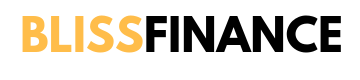 FOR IMMEDIATE RELEASE
November 26, 2018FOR MORE INFORMATION OR TO SCHEDULE AN INTERVIEW WITH THE AUTHOR CONTACT:WenFang Bruchett
support@blissfinance.com
713-570-6806Hurricane Harvey Victim Writes the Book on Achieving Health and Wealthand Coming Back From Financial HardshipHOUSTON, TEXAS – November 26, 2018 - In The C.A.S.H. Formula - a just-released how-to wealth-building book with a twist, author WenFang Yang Bruchett shares her proven strategies for success that combine hard-hitting financial tactics with a dose of mindfulness and wellness.  As founder of a company that helps starts-ups become bankable and as a former corporate banking executive for a global leader in financial solutions, Bruchett is well-versed in guiding consumers and business owners in how to obtain loans, get out of debt and improve their finances.And Bruchett rose to these finance leadership roles by an unusual route. In her early 20s, she was buried in debt.“I am a little different than most financial experts. In my early 20s, I was experiencing serious money issues due to my ignorance of how credit worked and lack of budgeting knowledge along with a number of other bad money decisions. I decided to get smart on all things finance so I could bounce back and come out even stronger,” said Bruchett.And little did Bruchett know that she would later in life use that financial know-how to survive a devastating experience.When Hurricane Harvey struck in 2017, Bruchett was displaced from her home for nearly a year. She credits (pun intended) her comeback story to her financial know-how. And the fresh outlook she gained as a result is what makes this book not only unique, but compelling.“I’ve offered financial guidance to consumers and business owners for more than 20 years – and I’ve enjoyed a great deal of success as have those I have advised,” said Bruchett. “But it wasn’t until I lost everything during Harvey that I realized how empowering my financial know-how was. It was invaluable to my getting back on my feet and reclaiming my financial footing – and I now, more than ever, want to share that knowledge with as many people as I can.”“The experience with Harvey also gave me something a little less tangible but immensely powerful: perspective. And that is where the health and wellness aspect of the book factors in,” she added.Thus the C.A.S.H. acronym in the book title: Credit. Assets. Savings. Health.The book gives strategies and step-by-step guidance to financial freedom specific to attaining loan approvals, capitalizing on credit, leveraging assets, saving wisely and maintaining overall health. It addresses issues like: Poor health and poor eating habits along with consequences of too much borrowing, lack of cash reserves, lack of budgeting, not understanding credit, and not being properly prepared for a new business launch.“You never know when you might lose everything. So, you have to be prepared. Attaining ultimate wealth is a balancing act of sound financial practices coupled with the right mindset and a health body,” said Bruchett. “And remember, you can live the life you always dreamed if you combine financial fitness with physical and mental fitness.” Bruchett is also a sought-after keynote speaker and seminar leader where she shares her financial formulas with students, entrepreneurs and consumers alike.The C.A.S.H. Formula print edition and e-book is available at Amazon and Barnes & Noble. For more information on the author her business, BlissFinance, go to ww.blissfinance.com.###